Tuesday Tidbit 2_5_2020Today is last day to order T-shirts at the regular price.  Store will close until after tournament when prices double and tax will be added.  All shirts that have been ordered can be picked up at a table near the DIME Store at Tournament.Awards Ceremony is an exciting event for the competitive teams. The Ta-Dah Room is a celebration time for the Rising Star teams.  One of the fun parts is the Slide Show which is pictures of the students….they love to see themselves up on the screen!  WE GET THE PICTURES FROM YOU!!  Please take 2 pictures of your team and submit them on gfwdi.org (home page).  They are depending on you!!It takes a lot of VOLUNTEERS to make the Tournament run smoothly.  We ask, now that you know your schedule, please find someone to volunteer for 2 hours or more.  If you provide an all-day Tournament Helper, and your team advances to Affiliate Tournament, GFW will pay $100 toward the registration fee for that tournament. This person could have time off to see the team presentation.  Volunteers should sign up https://www.gfwdi.org/volunteersREMINDER: RS teams need 3 copies of their Starry Showcase form.   Competitive Teams: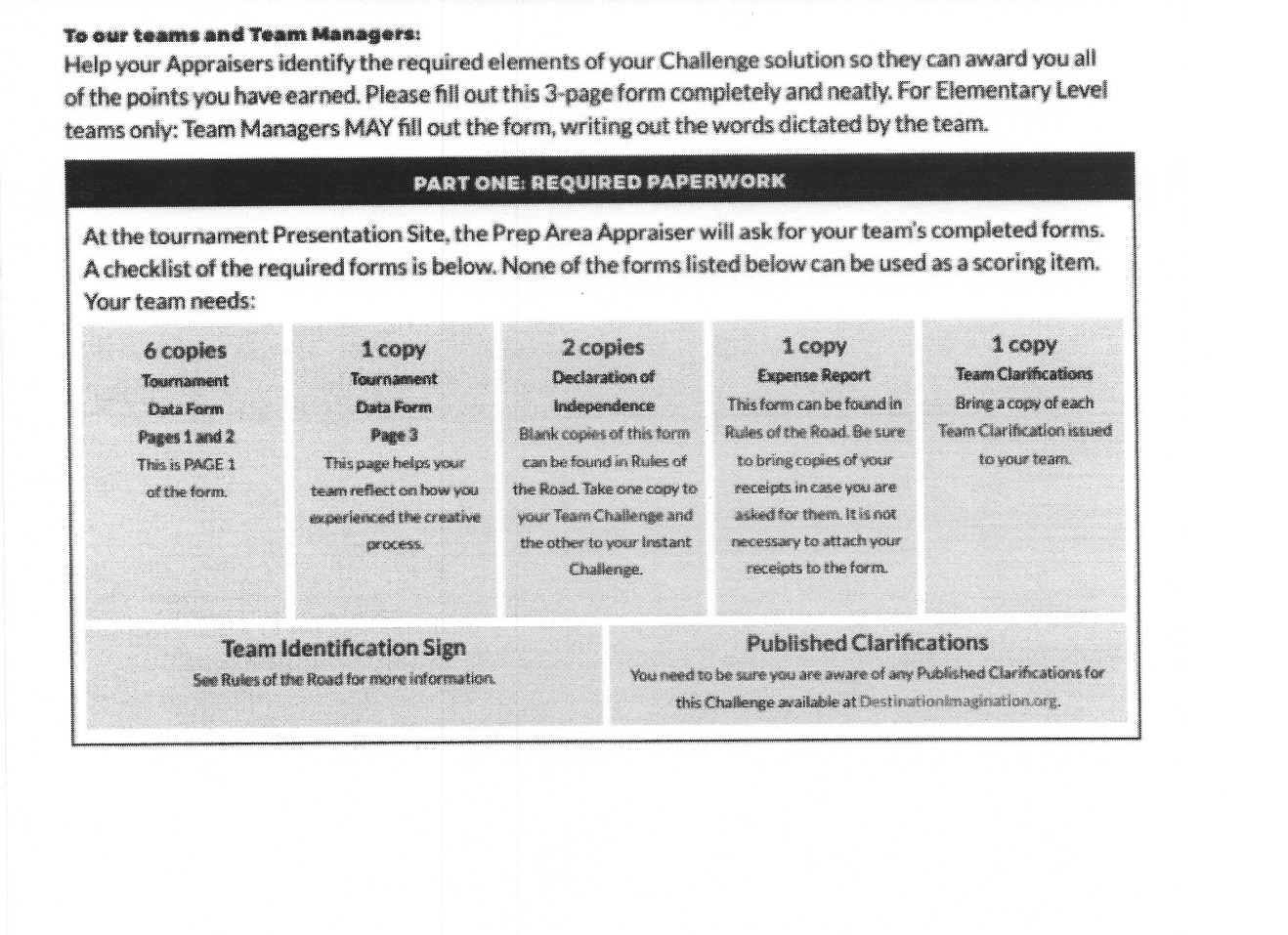 